Orde voor zondag 14 augustus 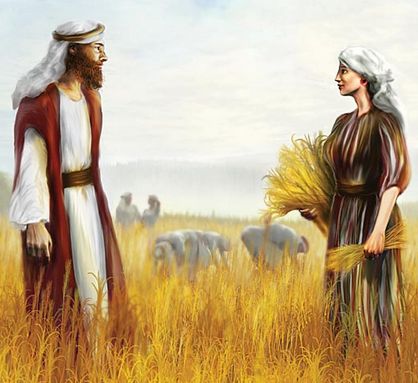 Protestantse Gemeente Wassenaarvoorganger: Ds. Esther de PaauwOrganist: Rijk JansenOrgelspel Openingswoorden-allen gaan staan-
Lied: 91: 1 en 5Votum en groet:
vg:	Onze hulp is in de naam van de Heer
gm:	die hemel en aarde gemaakt heeft
vg:	die trouw houdt in eeuwigheid
gm:	en niet laat varen het werk van zijn handen.vg:	Genade zij u en vrede van
	God, onze Vader en van
	Jezus Christus de Heer 
gm:	Amen
-allen gaan zitten-Inleiding op de dienstGebed Loflied: 275: 1, 2, 3, 4 en 5
Bijbellezing: Deuternomium 10: 17-19  en Ruth 2Lied: 813: 1, 2, 3 en 4Bijbellezing: Nehemia 13: 23-31Lied: 813: 5 en 6
Overdenking
Lied: 973: 1, 2, 3 en 4
Gebeden – stil gebed – onze VaderMededelingen-allen gaan staan-
Lied: 825: 1, 4 en 5
Heenzending en Zegen
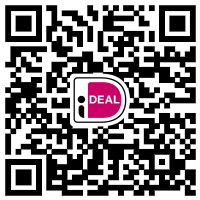 De Stichting wil de Protestantse Gemeente op Bonaire materieel zowel als immaterieel ondersteunen. De stichting heeft ten doel:fondsenwerving ten behoeve van projecten van de VPGB, welke ondersteuning behoevenOndersteuning in het onderhoud van het kerkgebouw(monument) te Kralendijk en het kerkgebouw te Rincon van de VPGB te ’Bonaire, en ter financiële ondersteuning van de inrichting en instandhouding daarvanvoorts al hetgeen met één en ander rechtstreeks of zijdelings verband houdt of daartoe bevorderlijk kan zijn, alles in de ruimste zin des woordsZij tracht dit doel te bereiken door onder meer:Naambekendheid van de VPGB te bevorderenContact te onderhouden met de kerkenraad van de VPGB met betrekking tot projecten, die in aanmerking komen voor fondsenwervingDe collecte wordt gelijkelijk tussen Diaconie en kerk verdeeld- via de Scipio-App kunt (via Incasso) een collecte-tegoed kopen en vanuit dit tegoed een bijdrage aan de wekelijkse collecte doen.- U kunt via www.skgcollect.nl/97 een bijdrage doen (iDeal) of QR code- U kunt uw gift ook overmaken op rekeningnummer NL34 RABO 0373 7321 98 t.n.v. Protestantse Gemeente te Wassenaar inzake Kerkelijke activiteiten